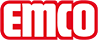 emco Bauemco STRUCTURA mit Doppelring-Rundbürsten Structura 220 BTypStructura 220 BMaterialhochwertiges Vollgummi, witterungsbeständig und abriebfestca. Höhe (mm)22Trittflächeachteckiges Wabenmuster. Maßtoleranz +/- 1,5%Wasserablaufunterseitige Noppen kombiniert mit offenen Wabenböden sorgen für hervorragenden WasserablaufTechnische DatenGummiwabenmatte in jeder zweiten Wabe bestückt mit einfarbigen Doppelring-Rundbürsten (ca. 290 Bürsten/qm) gegen Grob- und Feinschmutz. Sonderbestückung lieferbarFarbenGummiwabenmatte: schwarzBlau 800-3447Gelb 800-3448Grau 800-3444Grün 800-3446Rot 800-3445Schwarz 800-3443Farben Doppelring-RundbürstenGummiwabenmatte: schwarzSchwarz 800-3443Grau 800-3444Rot 800-3445Grün 800-3446Blau 800-3447Gelb 800-3448SonderfarbenGummiwabenmatte in Schwarz. Doppelringbürsten in Schwarz, Blau, Gelb, Grau, Grün oder RotMaßanfertigungDurch Sonderzuschnitte ist fast jede Abmessung realisierbar. (Mattengrößen bis ca. 2 qm werden in geklebter Form gefertigt, größere Mattenanlagen werden mehrteilig - mit Verbindungselementen aus Vollgummi - geliefert)AbmessungenMattenbreite:.........................mm (Stablänge)Mattentiefe:.........................mm (Gehrichtung)Kontaktemco Bautechnik GmbH · Breslauer Straße 34 - 38 · 49808 Lingen (Ems) Telefon: 0591/9140-500 · Telefax: 0591/9140-852 e-mail: bau@emco.de · www.emco-bau.com